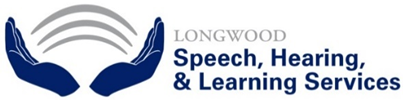 Photography Release                                   I am authorizing Longwood Speech, Hearing and Learning Services to photograph the service sessions.  I understand that these are used for informational, educational and/or promotional purposes only and will not be sold to any outside agency. X________________________________                Date Signed: ___________________                       Signature of Client/GuardianExpiration date of authorization:  _______/________/20__________       No expiration date: I DO NOT give consent for Longwood Speech, Hearing, & Learning Services to photograph me and/or my child’s services.X________________________________                Date Signed: ___________________                       Signature of Client/Guardian